GRUPA ŻABKI Zwierzęta duże i małe08.06.2020- 12.06.2020-Hello boys and girls!!! [heloł bojs ent gerls] - witajcie chłopcy  i dziewczynki How are you today? [hał ar ju tudej?] - jak się dzisiaj masz / macie?-I’m fine, thank you. [ajm fajn fenk ju] – czuję dobrze, dziękuję-Listen to few songs. [lysyn tu fju songs] – posłuchaj kilku piosenekHello Song for Children | A Simple Greeting Song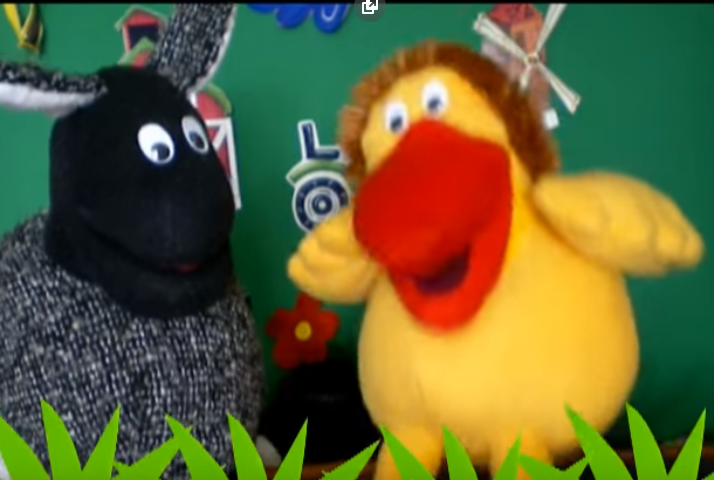 https://www.youtube.com/watch?v=AdukBVPk8Jw
‘Hello song’. Hello, hello, hello x3 [heloł] – witaj, cześć
Hello, how are you? Hello, hello, hello x3
I am fine, thank you [ajm fajn fenkju] – Czuję się dobrze, dziekuję.Come and sing along with me [kom end sing łyf mi] – chodź I śpiewaj ze mnąPrzypomnij sobie piosenkę z zeszłego tygodnia.Spróbuj naśladować ruchy, które widzisz na filmie. Będziesz udawał niemowlę, mamę, tatę, babcię i dziadka rekina BABY SHARK SONG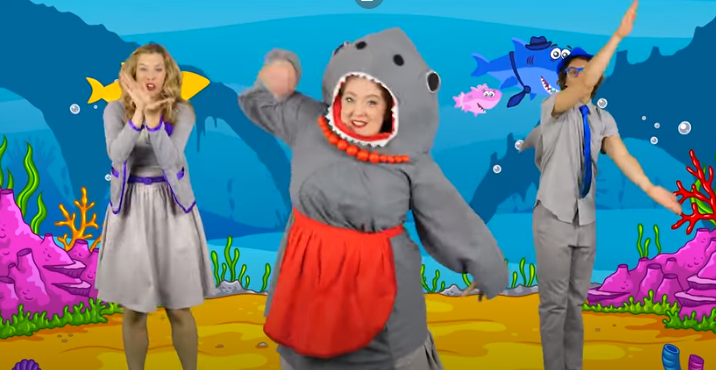 https://www.youtube.com/watch?v=j8z7UjET1IsBaby shark, doo doo doo doo doo doo. X3 [bajbi szark] – maluszek / dzidziuś rekinBaby shark! Mommy shark, doo doo doo doo doo doo X3 [mami szark] - mamusia rekinMommy shark! Daddy shark, doo doo doo doo doo doo X3 [dadi szark] – tatuś rekinDaddy shark! Grandma shark, doo doo doo doo doo doo X3 [granma szark] – babcia rekinGrandma shark! Grandpa shark, doo doo doo doo doo doo X3 [granpa szark] – dziadziu rekinGrandpa shark! Let’s go hunt, doo doo doo doo doo doo X3 [lets goł hant] – zapolujmyLet’s go hunt! Run away, doo doo doo doo doo doo X3 [ran ewej] - uciekajmyRun away! Safe at last, doo doo doo doo doo doo X3 [sejf at last] – w końcu bezpieczniSafe at last! It’s the end, doo doo doo doo doo doo X3 [its di ent] – to jest koniecIt’s the end!Forest Dance | Animal Song for Kids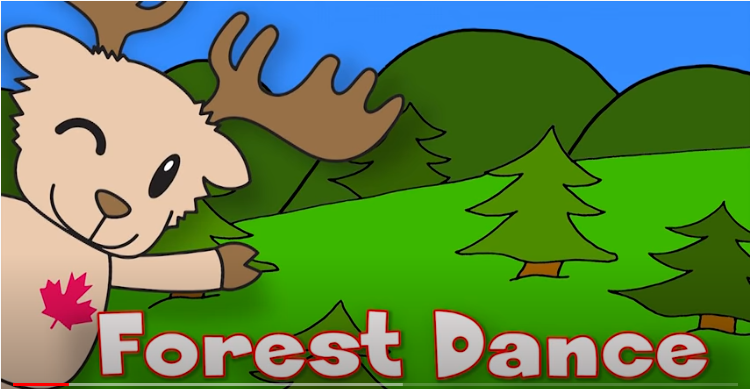 https://www.youtube.com/watch?v=rwxi2y-E2Ds"Forest Dance" Song Lyrics: Squirrel, squirrel, squirrel. [skłyrel x3]- wiewiórkaBear, bear, bear. [ber x3] - niedźwiedźDeer, deer, deer.  [dir x3] - jeleńLet's do the forest dance. [lets du de forest dens] – zatańczmy leśny taniecFox, fox, fox. [foks x3] - lisOwl, owl, owl. [ałl x3] - sowaSnake, snake, snake. [snejk x3] - wążLet's do the forest dance. [lets du de forest dens] – zatańczmy leśny taniecSquirrel, squirrel, squirrel. [skłyrel x3]- wiewiórkaBear, bear, bear. [ber x3] - niedźwiedźDeer, deer, deer. [dir x3] - jeleńLet's do the forest dance. [lets du de forest dens] – zatańczmy leśny taniecFox, fox, fox. [foks x3] - lisOwl, owl, owl. [ałl x3] - sowaSnake, snake, snake. [snejk x3] - wążLet's do the forest dance. [lets du de forest dens] – zatańczmy leśny taniecZabawa:Let’s walk like a bear [lets łok lajk e ber] chodzimy jak niedźwiadekLet’s fly like an owl [lets flaj lajk an ałl] – latamy jak sowaLet’s jump like a squirrel [lets dżamp lajk e skłirel] – skaczemy jak wiewiórkiLet’s run like a fox [lets ran lajk e foks] – biegniemy jak lisEasy Goodbye Song For Children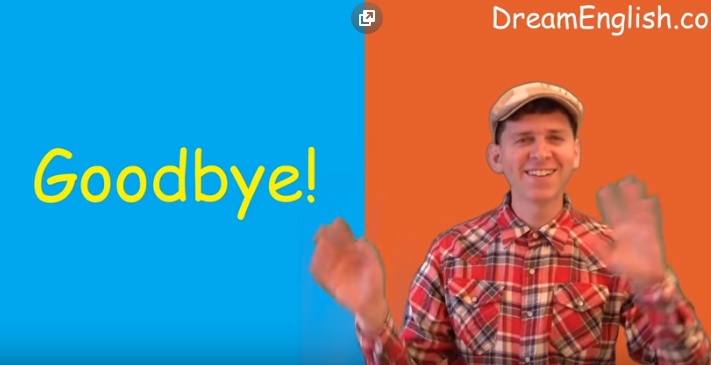 https://www.youtube.com/watch?v=9tCSl_2ykgs
Goodbye! X4 [gudbaj] – do widzenia
See you! X4 [si ju] – do zobaczenia
Goodbye! See you! [gutbaj si ju] – do widzenia, do zobaczenia
Thank you! [fenk ju] - dziękuję
Have fun! [hew fan] – baw się dobrze!Goodbye [gudbaj] –do widzenia 